CLASS 14ADITIONAL MATERIAL 1 - WORK CARDWORK CARD 1. - UNVEILING THE HIDDEN GEMS IN OUR CITIES – II. PARKS- MUSEUMS AND BOTANICAL GARDENSConduct a comparative analysis of the Euxinograd and Vrana Park-Museum.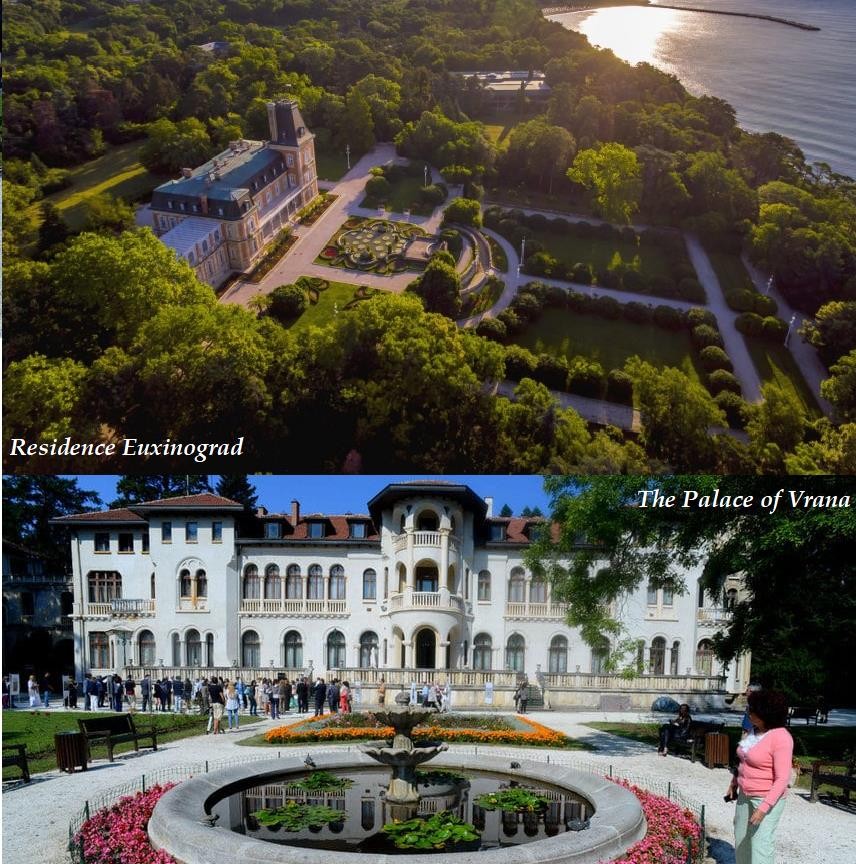 Source’s: https://freesofiatour.com/blog/palace-vrana/ , https://visit.varna.bg/en/euxinograde.htmlEuxinograd is a late 19th-century Bulgarian former royal summer palace and park located on                                                the Black Sea coast, 8 kilometers north of downtown Varna. The palace is currently agovernmental and presidential retreat hosting cabinet meeting in the summer and offering access for tourists to several villas and hotels. The palace and park are one of the finest examples of post-Liberation architecture in Bulgaria. The palace was designed in the style of an 18th-century French château, with a high metal-topped mansard roof, figured brickwork, balconies, and a clock tower. The park is home to over 310 plant species from Asia, South America, North Africa, and Southern FranceSource: https://en.wikipedia.org/wiki/EuxinogradVrana Palace is a royal palace located on the outskirts of Sofia, the capital of Bulgaria. It is today the official residence of the former royal family of Bulgaria. The palace complex includes a large park and two buildings, a two-story hunting lodge built in 1904, and a palaceconstructed mainly between 1909 and 1914. The palace combines Byzantine influences, Bulgarian National Revival traditions, Art Nouveau, and French classicism. The park is home to over 400 plant species and has been declared a national monument of landscape architecture.Source:  https://en.wikipedia.org/wiki/Vrana_PalaceDesing a gardenBased on the knowledge gained from studying Euxinograd and Vrana Park-Museum, design a garden/park using “Online Garden Design Software” https://www.smartdraw.com/garden-plan/garden-design-layout-software.htm? .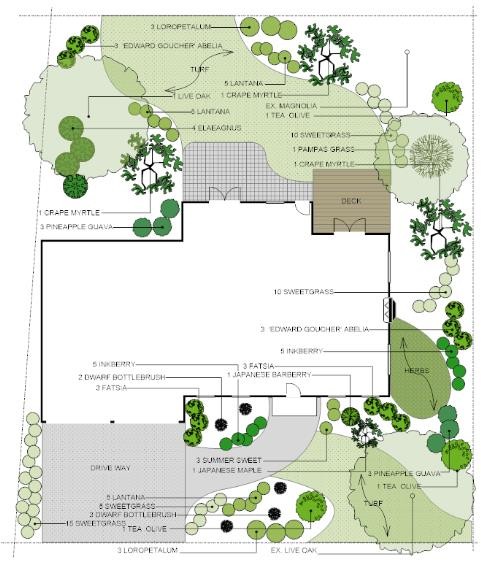 Source:  https://www.smartdraw.com/garden-plan/garden-design-layout-software.htmThe design should include:A layout of the garden - Consider the overall design and organization of the garden, including pathways, plant placement, and areas for relaxation and education. Thinkabout how the layout can enhance the visitor's experience and promote interaction with the plant species.A list of plant species to be included, with a focus on native species which are pollinator friendly - When compiling a list of plant species to include in the garden, prioritize native species that are known to attract and support pollinators like bees, butterflies, and birds.Research the specific plants that are native to your area and beneficial to localpollinators, considering their bloom times, colors, and the types of pollinators they attract.Additional resources/tools:Botanic Gardens Conservation International - https://www.bgci.org/resources/bgci-tools-and- resources/Plants For Bees - https://www.buzzaboutbees.net/plants-for-bees.htmlADITIONAL MATERIAL 2 - ASSIGNEMENTHidden Gems in Your CityA. Choose a park, garden or museum in your country/city that has impressed you and write a brief description of its unique features, historical significance, or any interesting facts about it.TOPICUrban Biodiversity: Unveiling the Hidden Gems in Our Cities – II. Parks-Museums and Botanical GardensUrban Biodiversity: Unveiling the Hidden Gems in Our Cities – II. Parks-Museums and Botanical GardensLEARNING CONTENT - DETAILED CHARACTERISTICSComparative analysis, promoting analytic and intercultural skills and enriching knowledge, along with hands-on exercise forComparative analysis, promoting analytic and intercultural skills and enriching knowledge, along with hands-on exercise forKEY WORDSSUGGESTED TOOLSInteractive lecturePower-point presentationVideos and readings Handouts for analysis in groupsDiscussionInteractive lecturePower-point presentationVideos and readings Handouts for analysis in groupsDiscussionTIPS / METHODOLOGICAL REMARKS(if applicable)……………………………….……………………………….IMPLEMENTATION OF THE CLASSES STEP 1Presentation. Botanical gardens as green infrastructure components within cities - promote human health, cultural expression, and ecological sustainability. Biodiversity Conservation: preservation of plant diversity, including endangered and rare species. Botanical gardens as educational hubs, offering opportunities for visitors to learn about plants, ecosystems, and sustainable practices. Therapeutic and Well-being Benefits.IMPLEMENTATION OF THE CLASSES STEP 2Work card 1.Bulgarian case studies: Euxinograd and VranaIMPLEMENTATION OF THE CLASSES STEP 3Presentation: Attention – invasive species in the city!IMPLEMENTATION OF THE CLASSES STEP 4Work card 2. Hidden Gems in Your CityHidden Gems in Your City